Al Magnifico Rettore     	del Politecnico di Bari 	Via Amendola, 126/b	70126	 - BARI	Oggetto: 	DOMANDA DI INCARICO AI CORSI DI PREPARAZIONE AL TAI STANDARD, AI TEST PER    L’ACCESSO AI CORSI DI LAUREA IN ARCHITETTURA E DISEGNO INDUSTRIALE, E AI CORSI DI PREPARAZIONE E APPROFONDIMENTO PER LO STUDIO DELLE MATERIE DI BASE A.A. 2016/2017 (Art 1° del Bando)Il sottoscritto/a __________________________________________________________________nato/a a ____________________________ il _______________ C.F._______________________________    E-mail ______________________ Tel./Cell. _________________  Professore o ricercatore di altre università Dottore di ricerca e/o dottorando con esperienze didattiche presso strutture universitarie;  a tempo pieno  a tempo definito Settore Scientifico Disciplinare di inquadramento ___________________________Struttura di appartenenza _________________________________________________Altro ateneo*_____________________________________________________________ CHIEDEil conferimento dell’affidamento relativo al suddetto incarico come identificato dagli estremi indicati nel bando emanato in data …………………………………Dichiara di essere a conoscenza delle norme stabilite dal Politecnico di Bari, nella sua autonomia, in merito all’attribuzione ed alla retribuzione degli incarichi a titolo oneroso e di accettarle incondizionatamente. DATA___________________________ FIRMA__________________________________ DA COMPILARE DA PARTE DI DOCENTI DI ALTRO ATENEO: Ateneo ________________________________________________________________________ ________________________________________________________________________ Codice Fiscale ______________________________________________________Aliquota fiscale (come indicato nel prospetto stipendiale) ______________% Recapito: Via ___________________________________ CAP____________________ Città_____________________________________ (______) Richiesta di accredito: Banca ________________________________________________________________________ CODICE IBAN ____________________________________________________________*Il sottoscritto dichiara di avere presentato alla propria amministrazione di appartenenza la richiesta di Nulla Osta per l’affidamento in data ________________ DATA									FIRMA                                                                                            ______________________________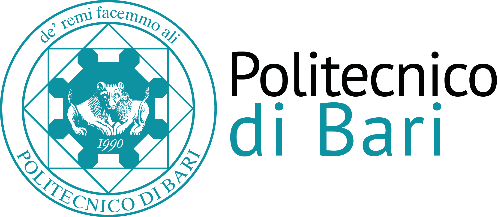 